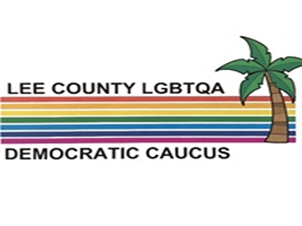 Candidate name: ___________________________ Office sought: _____________   Incumbent?Are you a member of the Lee County LGBTQA Democratic Caucus?Party Affiliation?District?Election Date?Address: ________________________________________________________________Phone:	______________Email: __________________ Website: _____________Facebook URL:Twitter:Please attach a photo of you. If selected for endorsement, this photo will be used for all communications to our members.Answer the following with a brief YES, NO, or NO ANSWER.Non-Discrimination1. Would you support non-discrimination legislation that would make it illegal to fire someone or deny them housing because of their sexual orientation or gender identity or expression?
 •	Would you co-sponsor this legislation?3. Would you oppose legislation allowing organizations or businesses to refuse service to LGBT persons based on personal or religious objections?4. Would you oppose legislation against such bills including HB 583/SB1464 aka “Bathroom Bills”? Family Recognition5. Do you support domestic partner benefits for unmarried public employees?Adoption7. Would you oppose any attempts to reinstate Florida's ban on LGBT adoption?8. Would you oppose legislation offering religious exemptions to adoption agencies wanting to discriminate against LGBT couples?9. Would you oppose attempts to change Florida law to block LGBT people from being foster parents in Florida?Safe Schools10. Do you believe school districts should be required to include specific protections against bullying and harassment on the basis of actual or perceived race, religion, ethnicity, sexual orientation, gender, gender identity or expression, national origin or disability?Hate Crimes11. Do you believe sexual orientation and gender identity should be classifications under hate crimes laws?Conversion Therapy12. Would you support legislation to ban the harmful practice of ‘conversion therapy’, a treatment program used to change one’s orientation, on persons under the age of 18?Transgender Equality13. Would you support legislation requiring fair and equal access to essential healthcare for transgender persons?14. Would you oppose legislation that restricts access to restrooms and other sex-segregated facilities for transgender persons?Reproductive Rights & Education15. Do you believe that a woman has the legal right to terminate an unwanted pregnancy?16. Would you support efforts in our public schools to provide HIV/STD prevention education?17. Do you support teaching comprehensive age-appropriate sex education programs in our public schools?Financial18. What is the overall budget for the campaign?19. If you have a primary, what is your fundraising goal for the primary, and your goal for the general?20. How much has the campaign raised thus far? (Required)Other21. Please list other endorsements you have received:22. Is there anything else you would like us to know about why the LGBT community should support your candidacy?By signing this questionnaire, you are stating that if selected you would accept the Lee County LGBTQA Democratic Caucus’ public support and endorsement.Signature _______________________________________Date (MM/ DD/ YYYY) Additional Comments (due to space limitations, comments may not be included in all candidate summaries):We ask that you return your completed questionnaire no later than 14 days after the qualifying period. Return your questionnaire by email to LeeLGBTQADems.info@gmail.comQuestions should be emailed to the   LeeLGBTQADems.info@gmail.com